 Architecture Occupations 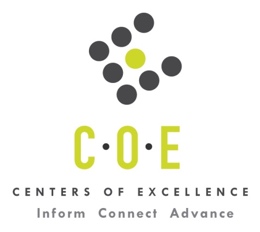 Labor Market Information ReportCity College of San FranciscoPrepared by the San Francisco Bay Center of Excellence for Labor Market ResearchFebruary 2020RecommendationBased on all available data, there appears to be an undersupply of Architecture workers compared to the demand for this cluster of occupations in the Bay region and in the Mid-Peninsula sub-region (San Francisco and San Mateo Counties.) There is a projected annual gap of about 1,958 students in the Bay region and 604 students in the Mid-Peninsula Sub-Region.This report also provides student outcomes data on employment and earnings for programs on TOP 0201.00 - Architecture and Architectural Technology in the state and region. It is recommended that these data be reviewed to better understand how outcomes for students taking courses on this TOP code compare to potentially similar programs at colleges in the state and region, as well as to outcomes across all CTE programs at City College of San Francisco and in the region. IntroductionThis report profiles Architecture Occupations in the 12 county Bay region and in the Mid-Peninsula sub-region for the review of an existing program at City College of San Francisco. Labor market information (LMI) is not available at the eight-digit SOC Code level for Architectural Drafters (17-3011.01), therefore, the data shown in Tables 1 and 2 is for Architectural and Civil Drafters (at the six digit SOC level) and likely overstates demand for Architectural Drafters. Tables 3, 4, 6, 9, 10 and 11 use job postings data from Burning Glass at the eight-digit SOC Code level for Architectural Drafters (17-3011.01). Job Postings in Bay Region and Mid-Peninsula Sub-RegionTable 3. Number of Job Postings by Occupation for latest 12 months (January 2019 - December 2019)Source: Burning GlassTable 4a. Top Job Titles for Architecture Occupations for latest 12 months (January 2019 - December 2019)            Bay RegionTable 4b. Top Job Titles for Architecture Occupations for latest 12 months (January 2019 - December 2019)            Mid-Peninsula Sub-RegionSource: Burning GlassIndustry ConcentrationTable 5. Industries hiring Architecture Workers in Bay RegionSource: EMSI 2019.3Table 6. Top Employers Posting Architecture Occupations in Bay Region and Mid-Peninsula Sub-Region (January 2019 - December 2019)Source: Burning GlassEducational SupplyThere are eight (8) community colleges in the Bay Region issuing 41 awards on average annually (last 3 years) on TOP 0201.00 - Architecture and Architectural Technology. There are two colleges in the Mid-Peninsula Sub-Region issuing 8 awards on average annually (last 3 years) on this TOP code. Table 7. Awards on TOP 0201.00 - Architecture and Architectural Technology in Bay RegionSource: Data Mart Note: The annual average for awards is 2015-16 to 2017-18.Gap AnalysisBased on the data included in this report, there is a large labor market gap in the Bay region with 1,999 annual openings for the Architecture occupational cluster and 41 annual (3-year average) awards for an annual undersupply of 1,958 students. In the Mid-Peninsula Sub-Region, there is also a gap with 612 annual openings and 8 annual (3-year average) awards for an annual undersupply of 604 students.Student OutcomesTable 8. Four Employment Outcomes Metrics for Students Who Took Courses on TOP TOP 0201.00 - Architecture and Architectural TechnologySource: Launchboard Pipeline (version available on 1/27/20)Skills, Certifications and EducationTable 9. Top Skills for Architecture Occupations in Bay Region (January 2019 - December 2019)Source: Burning GlassTable 10. Certifications for Architecture Occupations in Bay Region (January 2019 - December 2019)                    Note: 87% of records have been excluded because they do not include a certification. As a result, the chart below may not be representative of the full sample.Source: Burning GlassTable 11. Education Requirements for Architecture Occupations in Bay Region Note: 40% of records have been excluded because they do not include a degree level. As a result, the chart below may not be representative of the full sample.Source: Burning GlassMethodologyOccupations for this report were identified by use of skills listed in O*Net descriptions and job descriptions in Burning Glass. Labor demand data is sourced from Economic Modeling Specialists International (EMSI) occupation data and Burning Glass job postings data. Educational supply and student outcomes data is retrieved from multiple sources, including CTE Launchboard and CCCCO Data Mart.SourcesO*Net OnlineLabor Insight/Jobs (Burning Glass) Economic Modeling Specialists International (EMSI)  CTE LaunchBoard www.calpassplus.org/Launchboard/ Statewide CTE Outcomes SurveyEmployment Development Department Unemployment Insurance DatasetLiving Insight Center for Community Economic DevelopmentChancellor’s Office MIS systemContactsFor more information, please contact:Doreen O’Donovan, Research Analyst, for Bay Area Community College Consortium (BACCC) and Centers of Excellence (CoE), doreen@baccc.net or (831) 479-6481John Carrese, Director, San Francisco Bay Center of Excellence for Labor Market Research, jcarrese@ccsf.edu or (415) 267-6544Architectural and Engineering Managers (SOC 11-9041): Plan, direct, or coordinate activities in such fields as architecture and engineering or research and development in these fields.  Excludes “Natural Sciences Managers" (11-9121).Entry-Level Educational Requirement: Bachelor's degreeTraining Requirement: NonePercentage of Community College Award Holders or Some Postsecondary Coursework: 11%Architects, Except Landscape and Naval (SOC 17-1011): Plan and design structures, such as private residences, office buildings, theaters, factories, and other structural property.  Excludes “Landscape Architects” (17-1012) and “Marine Engineers and Naval Architects” (17-2121).Entry-Level Educational Requirement: Bachelor's degreeTraining Requirement: Internship/residencyPercentage of Community College Award Holders or Some Postsecondary Coursework: 6%Architectural and Civil Drafters (SOC 17-3011): Prepare detailed drawings of architectural and structural features of buildings or drawings and topographical relief maps used in civil engineering projects, such as highways, bridges, and public works.  Use knowledge of building materials, engineering practices, and mathematics to complete drawings.Entry-Level Educational Requirement: Associate's degreeTraining Requirement: NonePercentage of Community College Award Holders or Some Postsecondary Coursework: 60%Occupational DemandTable 1. Employment Outlook for Architecture Occupations in Bay RegionSource: EMSI 2019.3Bay Region includes Alameda, Contra Costa, Marin, Monterey, Napa, San Benito, San Francisco, San Mateo, Santa Clara, Santa Cruz, Solano and Sonoma CountiesTable 2. Employment Outlook for Architecture Occupations in Mid-Peninsula Sub-RegionSource: EMSI 2019.3Mid-Peninsula Sub-Region includes San Francisco and San Mateo CountiesOccupationBay RegionMid-Peninsula  Architectural and Engineering Managers10,7384,845  Architects, Except Landscape and Naval2,6651,125  Architectural Drafters7119  Biofuels/Biodiesel Technology and Product Development Managers61  Total13,4805,990Common TitleBayCommon TitleBayEngineering Manager4,970Solutions Architect73Director of Engineering1,574Project Manager60Engineering Project Manager438Resident Engineer58Project Architect412Architect/Engineer56Chief Engineer411Space Planner48Project Engineer323Engineer/Architect46Architect287Data Architect44Architectural Project Manager231Mulesoft Architect42Vice President, Engineering215Applications Engineer38Senior Project Engineer133Systems Engineering Manager34Architectural Designer124Manufacturing Engineer33Head, Engineering111Devops Engineer31Construction Engineer100Process Engineer29Software Engineering Manager74Architectural Captain29Common TitleMid-PeninsulaCommon TitleMid-PeninsulaEngineering Manager2,485Mulesoft Architect30Director of Engineering815Resident Engineer20Project Architect261Project Manager20Chief Engineer155Data Architect18Vice President, Engineering140Software Engineering Manager17Architectural Project Manager127Architectural Captain17Architect100Captain15Project Engineer96Security Engineer14Head, Engineering83Recruiting Manager13Engineering Project Manager82Manufacturing Engineer13Architectural Designer59Building Engineer13Senior Project Engineer45Architect/Designer13Solutions Architect36Landscape Architect11Space Planner32Junior Architect11Industry – 6 Digit NAICS (No. American Industry Classification) CodesJobs in Industry (2018)Jobs in Industry (2022)% Change (2018-22)% in Industry (2018)Architectural Services (541310)5,0785,56710%22%Engineering Services (541330)4,0674,2504%17%Electronic Computer Manufacturing (334111)1,0521,1368%5%Landscape Architectural Services (541320)1,0261,012-1%4%Research and Development in the Physical, Engineering, and Life Sciences (except Nanotechnology and Biotechnology) (541715)9159827%4%Semiconductor and Related Device Manufacturing (334413)849758-11%4%Corporate, Subsidiary, and Regional Managing Offices (551114)6306442%3%Research and Development in Biotechnology (except Nanobiotechnology) (541714)54972632%3%Surveying and Mapping (except Geophysical) Services (541370)5676128%2%Building Inspection Services (541350)45354520%2%Local Government, Excluding Education and Hospitals (903999)3974144%2%Custom Computer Programming Services (541511)36743920%2%Instrument Manufacturing for Measuring and Testing Electricity and Electrical Signals (334515)260242-7%1%EmployerBayEmployerBayEmployerMid-PeninsulaApple Inc.641Splunk44Facebook182Google Inc.298Dropbox Incorporated43Uber80Facebook204Workday, Inc42Salesforce68Cisco Systems Incorporated115Gm Cruise Llc42Twitter53Uber109Jacobs Engineering Group Incorporated40Gm Cruise Llc42Lockheed Martin Corporation103Applied Materials40Google Inc.38Marriott International Incorporated100Juul Labs39Dropbox Incorporated34Vmware Incorporated79Paypal37Marriott International Incorporated32Salesforce73Amazon35Samsara30Northrop Grumman55Tjg Civil Engineers And Land Planners34Juul Labs30Twitter53Jones Lang Lasalle Incorporated33Twilio28cbre50Airbnb33Airbnb28Western Digital50Splunk, Inc32Wework26Jobot50Autodesk Incorporated32Jobot26Linkedin Limited49Ivy Exec31Yelp24Adobe Systems48Samsung America, Inc.30Hashicorp24Intel Corporation46Samsara30Cisco Systems Incorporated24CollegeSub-RegionAssociatesCertificate 18+ unitsCertificate Low unitTotalChabot College East Bay 7  1  8 City College of San Francisco Mid-Peninsula 3  3 College of Marin North Bay 1  1 College of San Mateo Mid-Peninsula 5  5 Diablo Valley College East Bay 12  1  13 Laney College East Bay 3  2  5 Santa Rosa Junior College North Bay 1  1 West Valley CollegeSilicon Valley 1  4  5 Total Bay RegionTotal Bay Region 33  8  0    41 Total Mid-Peninsula Sub-RegionTotal Mid-Peninsula Sub-Region80082015-16Bay 
(All CTE Programs)City College of San Francisco (All CTE Programs)State (0201.00)Bay (0201.00)Mid-Peninsula (0201.00)City College of San Francisco (0201.00)% Employed Four Quarters After Exit74%72%60%63%68%67%Median Quarterly Earnings Two Quarters After Exit$10,550$10,170$9,362$14,239$12,833$12,833Median % Change in Earnings46%31%71%n/a30%29%% of Students Earning a Living Wage63%65%59%n/a56%59%SkillPostingsSkillPostingsSkillPostingsEngineering Management3,795Project Planning and Development Skills832Data Science539Project Management3,534Machine Learning741Business Development538Budgeting2,509Staff Management705Repair536Scheduling2,311Software as a Service (SaaS)675SketchUp510Software Engineering1,956Customer Contact635Agile Development504Software Development1,697JavaScript635Linux499Product Management1,351C++625Scalability Design492Product Development1,347DevOps616Technical Support491Python1,306Mechanical Engineering616Big Data462Java1,266Quality Management584HVAC451Quality Assurance and Control1,087Scrum583Microsoft Project442AutoCAD1,062Product Sales578Adobe Photoshop438Revit1,027Project Architecture555Plumbing434Program Management982SQL547Team Management430Customer Service840Systems Engineering540Kubernetes428CertificationPostingsCertificationPostingsProject Management Certification342IT Infrastructure Library (ITIL) Certification53Driver's License270American Board for Engineering and Technology (ABET) Accredited51Project Management Professional (PMP)214Cisco Certified Internetwork Expert (CCIE)49Security Clearance191Cisco Certified Network Associate (CCNA)46Licensed Professional Engineer148Cisco Certified Network Professional (CCNP)40Leadership In Energy And Environmental Design (LEED) Certified125Certified ScrumMaster (CSM)26Architecture License120American Institute of Certified Planners21LEED AP109Juniper Networks Certified Internet Expert20National Council of Architectural Registration Boards (NCARB)107Engineer in Training Certification18Registered Architect66ITIL Certification17Certified Information Systems Security Professional (CISSP)59SANS/GIAC Certification16EPA CFC/HCFC Certification58Certified Information Security Manager (CISM)16Education (minimum advertised)Latest 12 Mos. PostingsPercent 12 Mos. PostingsHigh school or vocational training40%Associate Degree140%Bachelor’s Degree or Higher7,411100%